        Муниципальное бюджетное учреждение дополнительного образования                                             Центр  «Эдельвейс»Дополнительная общеобразовательная  общеразвивающая программасоциально - педагогической  направленности «ПознавайКа»                                         Срок реализации: 1год                                                                  Возраст обучающихся: 7 - 13 лет                                                               Разработал: педагог - психолог                                                     Иванова Ольга Павловна                                                Пошехонье  2020 гСодержание:1.Пояснительная записка1.1.Напрвленность1.2. Актуальность программы1.3.Отличительные особенности программы 1.4.Адресат программы1.5.Объем и срок освоения программы1.6.Форма обучения1.7.Особенности организации образовательного процесса 1.8. Ожидаемые результаты1.9. Цель и задачи программы2. Содержание программы2.1.Учебно – тематический план  и содержание программы2.2.Календарный учебный график3.Условия реализации программы3.1.Материально – техническое обеспечение3.2. Кадровое обеспечение 3.3.Мониторинг 4.Методическое обеспечение программы4.1Методы и приемы, использующиеся в учебном процессе4.2 Методический материал занятий 5. Список литературыПояснительная запискаДополнительная общеобразовательная программа  «Познавайка» разработана на основе нормативных документов:Федеральный закон  от 29.12.2012 №273-ФЗ «Об образовании в РФ».Концепция развития дополнительного образования детей (Распоряжение Правительства РФ от 04 сентября 2014 г. №1726-р)Постановление Главного государственного санитарного врача РФ от 04.07.2014 №41 «Об утверждении СанПин 2.4.4.3172-14 «Санитарно- эпидемиологические требования к устройству, содержанию и организации режима работы образовательных организаций дополнительного образования детей».Методические рекомендации по проектированию дополнительных общеобразовательных программ  (проект Минобрнауки РФ ФГАУ «ФИФО»2015 г.)Приказ Министерства образования и науки Российской Федерации (Минобрнауки России) от 29 августа 2013 г. №1008 г. Москва «Об утверждении порядка организации и осуществления образовательной деятельности по дополнительным общеобразовательным программам.ФГОС начального общего образования, утвержденный  приказом Министерства образования и науки РФ от 6 октября 2009г. №373.Письмо Минобразования РФ от 27 июня 2003 г. №28-51-513/16 «Методические рекомендации по психолого-педагогическому сопровождению обучающихся в учебно-воспитательном процессе в условиях модернизации образования».1.1.Направленность дополнительной общеобразовательной  программы: социально-педагогическая1.2Актуальность программы. Настоящая программа обращена к актуальной проблеме оказания своевременной педагогической и психологической помощи детям с ОВЗ (ЗПР). Как показали комплексные исследования педагогов-дефектологов М.С. Певзнер, Т.А. Власовой, Л.Н. Переслени, Е.М. Мастюковой, В.И. Лубовского и других эта категория учащихся составляет большую часть контингента с трудностями в обучении. Обучающиеся с нарушениями в развитии (ЗПР) характеризуются недоразвитием высших психических функций, которые выражаются в недостаточности общего запаса знаний, ограниченности представлений, в ярко выраженных особенностях  познавательной деятельности (недостаточность памяти, внимания, низкий уровень интеллектуальной активности)  У них преобладают игровые интересы, несформирована мотивационно-волевая сфера, позиция школьника).Присутствует некоторое недоразвитие сложных форм поведения (плохо развита произвольная регуляция поведения, вследствие чего детям трудно подчиняться требованиям педагога.) Эти дети характеризуются эмоциональной неустойчивостью, наличием импульсивных реакций, неадекватной самооценкой, преобладанием игровой мотивации. Низкая работоспособность, слабый контроль создают им систематические трудности в учебе, потеря интереса сначала к «трудным» предметам, а затем и к школе в целом. Начальное отставание в учебе ведет к педагогической запущенности, школьной и социальной дезадаптации в подростковом возрасте. Данные проблемы определили необходимость коррекционной работы с учащимися данной категории.Новизна программы «Познавайка» заключается в том, что в ней выстраивается единая линия занятий по целенаправленному развитию познавательной сферы ребёнка. Систематическое выполнение целенаправленно подобранных нестандартных заданий, задач, упражнений будет оказывать положительное влияние на стабилизацию эмоциально - волевой сферы и  активизацию познавательной деятельности детей с ЗПР.1.3.Отличительные особенности программы Отличительной особенностью программы является то, что она направлена на процесс коррекции, а он идет постепенно, более медленно, чем процесс обучения учащихся конкретным умениям, навыком, знанием. Поэтому  содержание занятий, направленные на коррекцию развития разнообразно, с использованием различных методов: имитационных и ролевых игр, мозгового штурма, дискуссии, обсуждения;  метода   пиктограмм, описания, техник и приёмов саморегуляции, рисуночных методов, тренинговых  техник на общение, развитие навыков коммуникации.                                                                   Используются диагностические методы: наблюдение, анкетирование, тестирование, интервьюирование.                                                                                                                               На занятиях не ставятся отметки, хотя оценивание происходит, в результате чего, ученики избавляются от “отметочной психологии”, у них формируется отношение к этим  занятиям, как средству развития своей личности. Отсутствие напряженности, связанной с боязнью получить плохую отметку,  создает особый положительный фон. Используются игровые методы и приемы работы, включающих соревновательный элемент. Усложнение предъявляемых заданий от совместного выполнения заданий с подробным инструктажем до творческих самостоятельных работ (учащимся предлагается самостоятельно работать или придумать подобное задание).                                                                                             Учтено также, что для детей с ЗПР игровой мотив чаще всего является ведущим, а уровень учебной и школьной мотивации достаточно низок. Кроме того, постоянные неудачи в школе способствуют формированию либо заниженной самооценки, либо, наоборот, неадекватно завышенной. Детям с низкой самооценкой игровой характер занятий позволит избавиться от страха перед возможными неудачами, а обучающимся  с завышенной самооценкой групповые соревновательные задания и упражнения дадут возможность получить оценку своих возможностей. В системе заданий реализован принцип “спирали”, то есть, возвращение к одному и тому же заданию, но на более высоком уровне трудности.1.4.Адресат программыПрограмма «Познавайка» предназначена для обучающихся в возрасте от 7 до 13 лет.1.5. Объем и срок освоения программы.Срок реализации программы «Познавайка» составляет 1 год обучения.Объединение комплектуется на основании заявлений родителей. Группы формируются от 8 человек.Программа рассчитана на 36 часов в год. 1.6.Форма обучения: очная1.7. Особенности организации образовательного процессаОрганизация деятельности:  диагностическое и коррекционно-развивающее воздействие на учащихся с задержкой психического развития.- Диагностическая деятельность организуется с целью изучения интеллектуального, психоэмоционального  развития обучающихся с ЗПР. Диагностические мероприятия проводятся в два этапа на начало и конец учебного года и составлены из комплекса диагностических батарей с учетом возрастных и психоэмоциональных особенностей  возраста.- Коррекционно-развивающая деятельность организуется с целью повышения уровня общего развития обучающихся, коррекции отклонений в развитии познавательной и эмоционально – волевой сферах.   Содержание программы варьируется и дифференцируется с учетом индивидуальных и типологических особенностей психофизического развития и индивидуальных возможностей обучающихся с ЗПР.Программа состоит из 3 основных  модулей: Модуль 1.  Возраст 7- 8 лет  Модуль 2.  Возраст 9 -10 лет  Модуль 3.  Возраст 11-13 лет  1.8. Ожидаемые результатыЭффективность реализации программы будет способствовать следующему:- у детей разовьётся познавательный интерес, повысится уровень интеллектуального развития;- будут сформированы навыки общения, развиты навыки бесконфликтного общения;- скорректированы нежелательные черты характера и поведения, сформированы адекватные формы поведения;                                                                                                       -развиты навыки  стимулирования ответственного и обдуманного поведения;- развита коммуникативная культура,  умение сотрудничать.1.9. Цель программы - Коррекция психических функций, познавательной деятельности и эмоционально-личностной сферы учащихся.Задачи:- развивать познавательные способности (восприятие, внимание, память, мышление);- формировать психологические новообразования (внутреннего плана действий,   произвольности интеллектуальных процессов);- формировать внутреннюю позицию школьника;- развивать коммуникативную культуру,  умение общаться и сотрудничать;- развивать волевую регуляцию поведения и деятельности;- развивать навыки рефлексивных действий;– формировать произвольность, внутренний план действий.2. Содержание программы :   Модуль 1.   Возраст 7- 8 лет  Чаще всего задержка психического развития (ЗПР)  выявляется с началом обучения ребенка в школе, так как этот возрастной период обеспечивает большие диагностические возможности.                                                                                                                             Обучение в начальной школе ставит перед ним много новых  задач. Освоение норм и правил  происходит прежде всего через совместную коммуникативную деятельность со сверстниками. Происходит  развитие и совершенствование коммуникативных навыков, активное освоение учебной деятельности. Чтобы младший школьник с ЗПР мог сознательно регулировать своё поведение, нужно помочь ему выражать свои чувства, узнавать и познавать себя. Необходимо дать ребёнку с ЗПР средства и способы анализа содержания внутреннего мира: собственного и других людей. Это важно прежде всего для формирования у ребёнка положительного отношения к себе, эмоциональной устойчивости, коммуникативной компетентности.                                                                   Данный модуль в программе направлен на работу с обучающимися ОВЗ (ЗПР) 7- 8 лет, имеющих трудности в усвоении программы в связи с задержкой психического развития. Задачи программы:- развивать познавательные способности (восприятие, внимание, память, мышление); - формировать психологические  предпосылки  овладения учебной деятельностью (умение   слушать педагога, выполнять словесные требования, копировать образец);- развивать  коммуникативную культуру, развивать  умение общаться и сотрудничать;- развивать  волевую регуляцию поведения и деятельности. Актуальными также становятся задачи: - формировать  внутреннюю позицию школьника; - формировать у ребёнка положительное отношение к себе, эмоциональную устойчивость.                                                                   Ожидаемые результатыЭффективность реализации программы будет способствовать следующему:- у детей разовьётся познавательный интерес, повысится уровень интеллектуального развития; - будет сформированы  психологические  предпосылки  овладения учебной деятельностью- будет сформирована  внутренняя позиция школьника;                                                                                              - развита коммуникативная культура,  умение сотрудничать:- развита  волевая регуляция поведения и деятельности.- развита коммуникативная культура,  умение сотрудничать.2.1.Учебно – тематический план     Содержание учебного плана2.2.Календарный учебный график2 модуль  Возраст 9-10 лет В этом возрасте к  сожалению, не всегда опыт учебной деятельности способствует позитивному восприятию ребенка установок и правил школьной жизни. Нереализованные ожидания, связанные с учебой, трудности общения с учителями или сверстниками, нарастание   и нервного напряжения в ходе обучения - эти и многие другие факторы, к которым еще в начальной школе обучающийся с ЗПР оказывается не вполне готов, могут способствовать формированию у него повышенной тревожности и негативных установок к дальнейшему школьному обучению. Необходимо  проводить коррекцию и формирование интеллектуально -психических свойств ребенка, несформированность которых  затрудняет обучение его уже в начальной школе.  А также предпринимать профилактические психолого-педагогические меры по подготовке младших школьников к переходу на следующий этап обучения.Цель программы - формирование психологической готовности к обучению на второй ступени школы и преодоление возможной дезадаптации, связанной с переходом на новую ступень.Задачи программы:- развивать познавательные способности (восприятие, внимание, память, мышление); -  формировать  внутреннюю позицию школьника;- развивать  коммуникативную культуру, развивать  умение общаться и сотрудничать;- развивать  волевую регуляцию поведения и деятельности.Актуальными также становятся задача: -знакомства детей с условиями и характером учебной деятельности в основной школе. Ожидаемые результатыЭффективность реализации программы будет способствовать следующему:- у детей разовьётся познавательный интерес, повысится уровень интеллектуального развития;- будут сформированы навыки общения, развиты навыки бесконфликтного общения;- скорректированы нежелательные черты характера и поведения, сформированы адекватные формы поведения;                                                                                                       - развита коммуникативная культура,  умение сотрудничать.Учебный план   Содержание учебного плана2.2.Календарный учебный графикМодуль 3.      Возраст: 11-13 лет  С этого возраста  активно начинается  процесс самосовершенствования личности,  подростки стремятся к изучению своей собственной психики, так как процесс самопознания лежит в основе любого акта самосовершенствования. Развитие самосознания подростка происходит под влиянием ведущих потребностей возраста, а именно самоутверждения и общения с другими людьми. Вместе с тем подросток чувствует, что не умеет, не может оценить себя, не знает, каким образом и при помощи каких критериев это можно сделать. Отсюда возникают проблемы, связанные с обострением "чувства Я", слабым развитием рефлексии, негативной самооценкой и конфликтными ситуациями со сверстниками и взрослыми. Младший подростковый возраст является переломным, кризисным моментом в становлении школьника.                                                                                                                                                             Коррекционная работа,  проводимая  на занятиях,  поможет обучающимся выдержать жизненные трудности, опираясь на свои внутренние силы,  организуя себя, воспитывая в себе волю, самостоятельность, целеустремленность. Цель программы - Коррекция психических функций, познавательной деятельности и эмоционально-личностной сферы учащихся.Задачи:- развивать познавательные способности (восприятие, внимание, память, мышление);- формировать психологические новообразования (внутреннего плана действий,   произвольности интеллектуальных процессов);Актуальными также становятся задачи: - Формировать у детей позитивную  Я-концепцию  и устойчивую самооценку;- Формировать  навыки самопознания;- Способствовать снижению уровня школьной тревожности;- Формировать  навыки  адекватного общения со сверстниками и взрослыми в окружающем социуме.Ожидаемые результатыЭффективность реализации программы будет способствовать следующему:- у детей разовьётся познавательный интерес, повысится уровень интеллектуального развития; - будет сформирована у детей позитивная  Я-концепция  и устойчивая самооценка;- будут сформированы навыки общения, развиты навыки бесконфликтного общения;- будет снижен уровень школьной тревожности, сформированы адекватные формы поведения;                                                                                                      - развита коммуникативная культура,  умение сотрудничать.Учебный план   Содержание учебного плана2.2.Календарный учебный график3.Условия реализации программыФормы и режим занятий   Методика предусматривает проведение занятий в различных формах: групповой, индивидуальной.  Для успешной реализации программы целесообразно объединение детей в группы численностью  8-10 обучающихся. Режим занятий 1 раз в неделю по 1 академическому часу каждое.Структура занятияЗанятия имеют определенную структуру организации: Вводная, основная и заключительная части. Задачами вводной части являются: создание у учащихся положительного эмоционального фона, хорошего настроения и подготовка внимания, мелкой моторики к работе в основной части. Каждое занятие традиционно начинается с процедуры приветствия, которое не только способствует сплочению группы, но и настраивает детей на положительное взаимодействие. Следующее обязательное упражнение – «Новости» - включает в себя ряд очень важных моментов: дети имеют возможность, обменяться информацией о событиях, происшедших с ними за последнее время и вспомнить содержание прошлого занятия. Завершает вступительный этап подвижная коммуникативная игра, которая проводиться с целью повышения энергетического ресурса группы, формирование эмоционально положительного настроя на продолжение занятия, а также способствует развитию коллективных форм взаимодействия, умении подчинять свои действия внешним требованиям.Содержание основной части занятия является:  целенаправленное развитие, прежде всего мышления – его отдельных процессов и качеств (классификации, обобщения, установления закономерностей, анализа, синтеза, гибкости). Другими развиваемыми психологическими процессами являются память, внимание, воображение, пространственные представления, внутренний план действий. В качестве важной составляющей основной части занятия выступает также развитие личностных характеристик учащихся: осознание разных видов поведения, положительных и отрицательных личностных качеств, формирование понимания о допустимых формах вербальных реакций в конфликтных ситуацияхЗадача заключительной части занятия состоит в подведении итогов занятия. Существенным моментом здесь являются ответы обучающихся на вопрос, чем они занимались и чему они научились на данном занятии. Заключительный этап включает в себя проведение коммуникативной «игры-оптимизатора» либо релаксационного упражнения. И та и другая игра способствуют расслаблению детей в конце работы и формируют положительное отношение к занятию в целом. Для этого, как правило, используется улыбка и добрые слова друг к другу3.1. Материально – техническое и методическое обеспечение:для обучающихся необходимы: Принтер, сканер;Доска;Ковер;Аудио, видеозаписи;Музыкальный центр;Принтер-копир-сканер HP;Столы и стулья детские;Подушка в форме мягкой игрушки.3.2.Информационное обеспечение интернет-  источники.3.3. Кадровое обеспечениеПедагог дополнительного образования (педагог- психолог, имеющий  высшее образование и 1 квалификационную категорию).3.4.МониторингНепременным условием реализации образовательной программы является прогнозирование и анализ ее результативности и степени ее эффективностиФормы отслеживания и фиксации результатов:Подведение итогов по результатам программы психологического сопровождения будет осуществляться в форме диагностического среза (особенности личности, познавательная, мотивационная, эмоционально-волевая сферы). Диагностику можно проводить, используя,  разные методики. В таблице приводятся «примерные» известные методики.4.Методическое обеспечение программыМатериал и оборудование, используемое на занятиях:Мягкие игрушки разных размеров;Цветные счетные палочки Кюизнера;Игра «Волшебный	 поясок»;Игра «Тренируем память»Карточки «Азбука настоения»Карточки «Азбука развития эмоций ребенка»;Игра «Игры на бумаге»;Игра «Умные клеточки»;Картинки с изображением людей в одежде, домашних и диких животных и птиц, мебели, транспорта, овощей, фруктов, деревьев, обуви, головных уборов, игрушек, цветов, деревьев, людей разного возраста и т.д.;Маски и картинки с различным эмоциональным выражением;Альбомы для рисования, цветные и простые карандаши, фломастеры;Папка «Найди четвертый», «Найди такое же», «Найди заплатку», «Найди девятый», «Найди слово», «Найди картинку», «Найди отличия», «Найди и отметь», «Аналогии»;Методики изучения видов и качеств внимания;Методики изучения различных видов памяти; Набор открыток сюжетного содержания;Набор таблиц для изучения видов и свойств внимания;Набор тематических таблиц;Набор фотографий видов природы, портретов людей;Психологические тесты;4.1 Методы и приемы, использующиеся в учебном процессе Словесные – рассказ, объяснение, беседа, диалог, , тест, , дискуссия.Наглядные – показ иллюстрационных пособий, плакатов.Практические- выполнение практических заданий, игровые ситуации, тест, тренинговые упражнения.Метод контроля - контроль усвоения материала проходит в течение всего периода обучения начало сентября –  входной контроль,  конец мая – итоговый.4.2 Методический материал занятий.Методики изучения видов и качеств внимания;Методики изучения различных видов памяти; Набор открыток сюжетного содержания;Набор таблиц для изучения видов и свойств внимания;Набор тематических таблиц;Набор фотографий видов природы, портретов людей;Психологические тесты;Система  упражнений на развитие познавательных процессов.Игра «Кто самый внимательный». Цель: развитие зрительного восприятия. Педагог предлагает узнать «кто самый внимательный?» в классе. На доске располагается рисунок «клевера» 5 рядов с тремя лепестками в цветке. В одном из рядов у одного цветка 4-5 лепестков. Дети ищут на рисунке клевер с заданным количеством лепестков. Игра «Бессмысленные слова».  Цель: развитие зрительно-опосредованного запоминания. На доске написано от трёх до девяти согласных букв: РБВЛ, КТМЦ, ШГС, ДПВ, КПТНСД и др. Детям предлагается запомнить предлагаемый материал и записать его. При этом, если они записали наибольшее количество правильных слов, то выиграли.Игра «Буквенный ряд». Цель: развитие внимание и графических умений.Ребятам предлагается без ошибок переписать буквенный ряд: А) АММАДАМАРЕБЕРГЕАССАМАСАБ) ГЕСКЛАЛЛАЕССАНЕССАСДЕТАЛЛАТАЗатем предлагается вычеркнуть в ряду заданную букву (С или Л).Затем предлагается составить слова из оставшихся букв. Педагог предлагает образец. Например: СКАЛА. Также можно использовать игры: «Дорисуй узор», «Волшебный лабиринт», «Найди одинаковые круги», «Найди букву к слову» (вариант «Лабиринта»), «Раскрашивание фигур по образцу», «Сколько фигур спряталось на картине».Игра «Запомни предметы». Цель: развитие объёма памяти.Педагог предлагает детям 7-10 предметов и говорит, что названия этих предметов нужно запомнить. Даётся 1минута, затем предметы убираются, и каждый ребёнок должен назвать те предметы, которые он запомнил. Нормой считается количество предметов в пределах семи. Игра «Нарисуй и запомни».Цель: развитие зрительно-опосредованного запоминания. Детям предлагается перечень слов, каждое из которых они обозначают рисунком. Слова: весёлый праздник, тёмный лес, сила, болезнь, быстрый человек, день, хороший друг, машина, мальчик, сказка. Затем каждый ребёнок должен перечислить слова, которые он запомнил, с опорой на свой рисунок. Игра «Геометрические фигуры».Цель: развитие кратковременной памяти и графических навыков.Детям предлагается фигурный ряд для запоминания. Даётся 1 минута, затем ряд убирается. Дети воспроизводят фигурный ряд в тетради по памяти. Возможно, усложнить задание: педагог предлагает детям фигурный ряд с изменением одной из фигур или местоположением фигур в ряду. Дети указывают, что изменилось, где ошибка, в сравнении с первым правильным вариантом. Возможно использование игр: «Запомни числа», «Что пропало», «Слово-предмет», «Что ты видел, расскажи», «Закодируй слово наоборот».Игра «Продолжи ряд». Цель: развитие аналитико-синтетических функций..Ребёнку предлагается три последовательные фигуры, а четвёртую нужно угадать и нарисовать самому.  При этом можно использовать подсказки, дать три-четыре фигуры, где есть ответ. Например: три треугольника разной величины или круг, овал, круг, где необходимо подобрать четвёртую фигуру. Игра «Дорисуй букву». Цель: развитие ориентировки в пространстве.Детям предлагаются элементы букв, задание: дорисуй, чтобы получилась буква. Игра «Догадайся, кто нарисован». Цель: развитие аналитико-синтетических функций.Педагог показывает часть тела животного, а дети должны угадать кто это. Например: долинные уши – заяц, ослик. 9.Игра «Словесно-логические пары» Цель: формирование причинно-следственных связей.Педагог предлагает детям ряд картин : дом, самолёт, стол, ключ, трамвай, стул, книга, замок, ручка, цветок, дерево. Дети объединяют картинки в пары и объясняют причину такого объединения. Например: дом-замок, замок-ключ. Возможно использование игр: «Дополни буквами слово», «На что это похоже», «Найди главное слово», «Что лишнее?», «Назови одним словом». Игры и упражнения на развитие эмоциональной сферы.1.Игра «Бабочки». Цель: развитие умения действовать по сигналу педагога. Каждый из участников группы представляет себя бабочкой и двигается по комнате соответствующим образом, по условному сигналу педагога. 2.Игра «Уходи, злость, уходи». Цель: снятие эмоционального напряжения. Дети становятся в круг, взявшись за руки, поднимают руки вверх и с криком: «Уходи, злость, уходи», попеременно машут руками и топают ногами по полу. 1.Игра «Зеркало». Цель: развитие внимания и пантомимических способностей.Дети становятся в круг. Педагог задаёт движение и выбирает зеркало – одного из круга. Зеркало показывает это движение. Затем зеркало становится ведущим.3.Игра «Нарисуй чувство».Цель:развитие выразительного изображения чувств, связанных с собственными переживаниями.Педагог просит ребёнка не рассказать, а показать то, что он чувствует. Дети должны узнать это чувство. Те, кто чувствует то же, показывают то, что показал первый ребёнок. Возможно усложнение. Когда ребёнку предлагается назвать образ своего настроения: «Я похож на (кого-то или что-то)». Например: солнышко, туча, дождь, птица и др. Возможно, использовать задания типа: «Дорисуй предмет», «Соедини точки и назови, что получилось», «Заштрихуй рисунок», «Чунга-Чанга», «Графический диктант», «Кораблик», «Змейка», «Весёлый паровозик».Система игр и упражнений на развитие коммуникативных умений1. Игра «Дружба начинается с улыбки». Цель: развитие умения выражать чувство радости.Все участники в кругу по очереди поворачиваются к своему соседу, называя своё имя, ребенок поворачивается к соседу и называя его имя, дарит ему свою улыбку. 2. Игра «Комплимент». Цель: умение выражать своё позитивное отношение  к другому. Все участники берутся за руки, ведущий говорит комплимент своему соседу. Сосед выражает благодарность и говорит комплимент следующему. 3. Игра «Сказочные герои». Цель: умение находить в себе черты характера заданного персонажа.Педагог предлагает список сказочных героев (мужские и женские роли). Каждый ребёнок выбирает себе одного их героев, представляется им и называет то качество, за которое выбрал себе эту роль. Например: «я – Буратино, я весёлый». Возможно, усложнить задание и к каждому герою дети называю по одному положительному качеству. 4. Игра «Маленький пекарь» (автор: педагог-психолог Рудякова О. Н.).Цель: преодоление двигательного автоматизма, развитие доброжелательности по отношению к другим. Участники занятия вспоминают, у кого день рождения в  группе и ведущий предлагает испечь пирог. Именинник садится на стул в центр круга. Педагог предлагает детям следующие роли: мука, яйца, соль, сахар, молоко, яблоки и т. д. – по количеству детей. Затем ставится воображаемая миска, то есть два ребёнка держат друг друга за руки. Ведущий называет чью-то роль – компонент пирога, и ребёнок садится в миску, а именинник выполняет действия, необходимые для приготовления пирога (размешивает, поглаживая по голове или передвигая детей в миске). 5. Игра «Паутинка».Цель: развитие согласованности движений.Ведущий выбирает паучка, который строит свою паутинку из ребятишек, сидящих в круге. Педагог помогает паучку в случае необходимости. Возможно, использование следующих игр: «Скульптор и глина», «Театр прикосновений», «Групповой портрет именинника», «Кукла», «Дракон». 6. Игра «Компьютер».  (автор: педагог-дефектолог Скопинцева М. Ю.)Цель: умение соблюдать последовательность действий, действовать по правилам.Детям раздаются карточки с буквами (по количеству детей). Учитель-ведущий является «оператором», которая нажимает на клавиши, хлопая в ладоши. Буква, которая должна быть напечатана, отвечает так же хлопком. Для «печатания» выбирается фраза, количество букв в которой соответствует количеству играющих детей. 7. Игра «Отхлопать ритм фразы». Цель: развитие чувства ритма.На доске пишется фраза или четверостишие из детского стихотворения. Дети отхлопывают его по слоговой ритм, обозначая тихими и громкими хлопками ударные и безударные слоги. Задание можно усложнить. Учитель отхлопывает ритм слова, а дети находят его в предложении. 8. Игра «Дерево».  (автор: педагог-дефектолог Скопинцева М. Ю.). Цель: пополнение словарного запаса.Учитель раздаёт трафареты, которые дети обводят в тетради. Корни дерева – это короткие простые слова, которые пишет на доске учитель. На ветках подписываются словообразующие суффиксы. Дети вписывают в крону дерева слова, которые образуются с помощью суффиксов. 9. Игра «Буква заблудилась». Цель: развитие слухового внимания.Учитель читает стихотворение с, ошибочно вставленными в него словами (двери-звери, маки-раки), и демонстрирует стихотворение шуточной картинкой, изображающей допущенную ошибку. Дети исправляют педагога.   Возможно использование заданий: игры на называние слов антонимов, паронимов, синонимов, работа с перфокартами (карточки с прорезями для быстрой автоматизации навыка письма необходимых букв), фонетическая ритмика. Система упражнений, направленных на кинезиологическое развитие.1.Упражнение «Перекрёстные движения из положения стоя».Цель: развитие координации тела, управление сложными движениями.Ноги на ширине плеч, руки вытянуты перед грудью:Левая нога вперёд – вправо, обе руки вперёд - влево;То же с правой ноги, руки вправо;Мах правой ногой к кончикам пальцев левой руки;Мах левой ногой к кончикам пальцев правой руки;Левая нога, согнутая в колене поднимается к правому локтю;Правая нога, согнутая в колене поднимается к левому локтю;Повороты бёдер вправо, плечи с вытянутыми руками и головой влево (то же в обратную сторону).Каждое упражнение выполняется по пять раз в каждую сторону. 2.Упражнение на развитие познавательных процессов «Ленивые восьмёрки». Цель: развитие координации в системе «рука-глаз».Дети вытягивают руки вперёд, соединив ладони вместе , и рисуют в воздухе изображаемую горизонтальную восьмёрку (6 раз). Затем рисуют вертикальную восьмёрку (6 раз). Затем предлагается нарисовать восьмёрку по три раза каждой рукой. И снова перейти к восьмёркам двумя руками. 3.Упражнени «Шапка для размышлений».Цель: развитие внутреннего равновесия и уверенности в себе.Педагог предлагает надеть волшебную шапочку. Руки вытягиваются вверх, сжимаются кулаки, «надевается» воображаемая шапочка. Кулачки разжимаются. Кончиками пальцев дети берутся за верхнюю часть уха и мягко заворачивают уши от верней части до мочки (3 раза). 4.Упражнение «Энергетический зевок».Цель: расслабление мышц лица.Детям предлагается позевать. Кончики пальцев положить на плотные точки, которые чувствуются на челюстях. Дети издают глубокий расслабленный зевок и легкими движениями поглаживают это точки (3 раза). 5. Упражнение «Активизация руки». Цель: развитие координации в системе «рука-глаз».Одну руку выпрямляют вверх, прижимая к уху. Другая рука фиксирует локоть вытянутой руки. На выдохе вытянутая рука двигается вперёд, назад, к себе, от себя (3 раза в каждую сторону). 6.Упражнение «Симметричные рисунки».Цель: координация движений обеих рук в зеркально отражённых направлениях.Детям предлагается одновременно нарисовать рисунки левой и правой рукой сначала в воздухе, а заем в тетради. Задания постепенно усложняются от простых геометрических фигур до картинок типа: «Лодка», «Домик», «Страус», «Небо днём и ночью». Система упражнений на развитие графических умений, внимания, оперативной памяти, наглядно-логических действий.1.«Графический диктант».Цель: формирование умения внимательно слушать и точно выполнять указания взрослого, правильно воспроизводить на листе бумаги заданные линии.Педагог подробно диктует детям, откуда начинать вести линию, какой длинны (сколько клеток) и в каком направлении. Продиктовав один раз, предлагает продолжить узор самостоятельно.1«Корректурная проба».Цель: тренировка объёма, концентрации и устойчивости произвольного внимания, скорости формирования простого навыка. Используются три вида символов: фигуры, цифры, буквы. Буквы и цифры в соответствии с образцом подчёркиваются, зачёркиваются или обводятся кружком; в геометрические фигуры ставится такой же знак как и образце.1.«Продолжи ряд». Цель: развитие осуществлять последовательно умственные действия: сравнивать, анализировать, выделять главное, обобщать по признаку.Рассмотрев внимательно три последовательные фигуры, ребёнку нужно угадать, а затем нарисовать четвёртую фигуру. 1.«Третий лишний».Цель: развитие умения определять связи и отношения между фигурами и обобщать их по главному признаку.Рассмотрев четыре фигуры, ребёнку нужно догадаться, какая из них лишняя, и раскрасить её по-своему.  Возможно включение упражнений типа: «Лабиринты», «Дорисуй предмет», «Соедини по точкам», «Составь предмет из геометрических фигур» и т.п.5. Список литературы1.Забрамная С.Д., Левченко И.Ю.. Психолого-педагогическая диагностика нарушений развития (курс лекций). М., 2007.2.Мамайчук И. И. Психологическая помощь детям с проблемами в развитии. Спб. Речь, 2008.3.Мамайчук И. И Шипицина Л. М. Психология детей с нарушением опорно - двигательного аппарата. М. Владос, 2004.4.Маркова А.К. Мотивация учения и ее воспитание у школьников. - М.. Просвещение, 1983.5.Микляева А. В. Румянцева П. В. Школьная тревожность: Диагностика, профилактика, коррекция. Спб. Речь , 2006.6.Опеределяю время. Книжка с наклейками. 2-е издание.-М: Школьная Пресса, 2010.7.Семаго Н.Я. Формирование пространственных и элементарных математических представлений: Демонстрационный материал. М.: Айрис-Пресс, 2005. 8.Семаго Н.Я. Формирование представлений о схеме тела: Демонстрационный материал. М.: Айрис-Пресс, 2005. 9.Семаго H. Я., Семаго M. M. Технология оценки сформированности базовых, составляющих психического развития / Руководство по психологической диагностике: дошкольный и младший школьный возраст. М.: Изд-во АПРКиПРО РФ, 2000.10.Школьный психолог. Полезная самостоятельность. Калинина Р. -  2001. № 6.11.Фоппель К. Как научить детей сотрудничать?: В 4 т. М.: Генезис, 1999.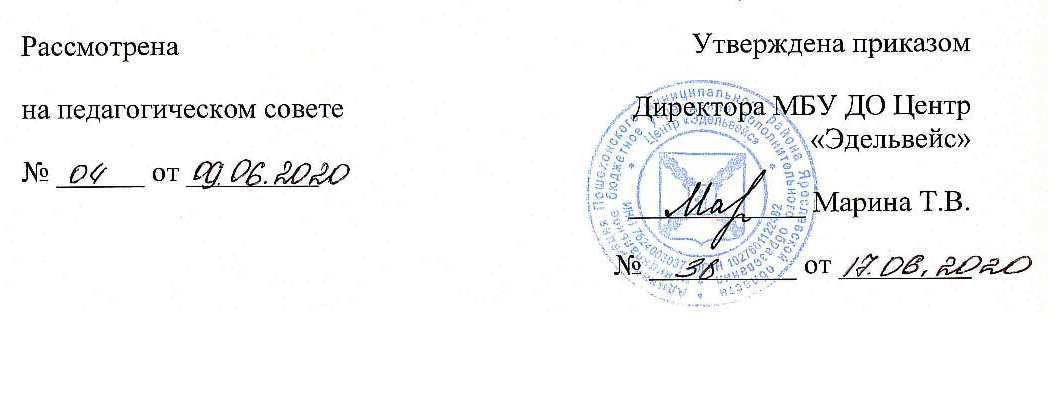 №НаименованиеВсего часовВ том     числеВ том     числеФорма контроля№НаименованиеВсего часовтеоретическихпрактическихФорма контроля1Диагностический  4 ч          -         4 чДиагностическое обследование2Регулятивный и коммуникативный  10 ч         1,5 ч         9 чНаблюдениеРефлексия3 Познавательный и коммуникативный  18ч         2,5 ч         15 чНаблюдениеРефлексия4Диагностический   4ч            -          4 чДиагностическое обследование                                        Всего:                                        Всего: 36 ч          4ч         32ч№п/пТемаСодержаниеРаздел 1. ДиагностическийРаздел 1. Диагностический1-2Диагностика эмоционально -личностной сферыКомплекс диагностических методик: методика «4-ый лишний», методика «Графический диктант» (Д.Б.Эльконин), «10 слов» (Лурия), «Определение последовательности событий», «Образец и правило».3-4Диагностика эмоционально -личностной сферыДиагностика на самооценку по методике «Лесенка» (В.Г.Щур), «Самооценка» (Лусканова Т.), «Рисунок школы» (Баркан А.), диагностика на сформированность коммуникации с использованием методик : «Левая и правая стороны»(Ж. Пиаже);  на выявление уровня сформированности действий по согласованию усилий:  «Рукавички «(Г. А. Цукерман).          Раздел 2.  Регулятивный и коммуникативный          Раздел 2.  Регулятивный и коммуникативный          Раздел 2.  Регулятивный и коммуникативный5Здравствуйте, это ЯТеория: Беседа: «Самое-самое».Практика: Игра: «Угадай кто»                                                        Упражнение «Веселый карандаш» Обведите контуры  по точкам, закрасьте тот контур, который считаете лишним.                           Упражнение «Интервью»                                                                  6Я и мой мирТеория: Беседа «Я и  мой мир»,Практика: Упражнения «Мой портрет и любимое имя»                 «Волшебный дождь» Обсуждение, выработка группового правила: «Другим интересно узнать про меня. В группе я рассказываю о том, что у меня получилось сегодня хорошо и что понравилось                       «Что влияет на меня?»7Кто Я, Какой Я?Теория: Беседа: «Знаете ли вы себя?»Практика: Упражнения: « 10 - Я»   «Прогноз погоды»                         «Эликсир равновесия»   «Автопортрет»                                                                  8Навыки взаимодействия Теория: «Беседа из разных ролей». Практика: Игра: «Всё делаем быстро». Упражнение: «Камень» (свойства камня и качества человека).                                                  Упражнение: «Верёвка» - расслаблениеИгра : «Скала»9Формирование умения действовать по правиламТеория: Знакомство с понятием «правила»Что такое «правила»? Зачем они нужны?Практика: Когда мы выполняем правила? (рассказ по картинкам)10Развитие умения удерживать и проговаривать правила действий  Теория: Составление правил работы группы, Практика:  Упражнения на  выработку правил в группе: «Зеркало». «Сосед, подними руку» «Рисование по точкам»«Найди предметы по заданным признакам»11Развитие умения выполнять действия по инструкции взрослого и одноклассников     Практика:  Выполнение узоров по инструкции взрослого, учащихся: «Закрась по образцу», «Закрась по цифрам», «Узоры по клеточкам» Проговаривание маршрута мухи.«Электронная муха»- педагогом;                - учащимися12Закрепление навыков  выполнять действия и инструкцииПрактика:  Игра:«Сосед, подними руку»Упражнения: «Корректурная проба», «Шифровки»Взаимопроверка заданий, объяснение ошибок 13Развитие произвольной регуляции движенийПрактика: Упражнения на развитие умения своевременно начинать движение: «Вступи на счет», «Оркестр»Выполнение движений по карточкам-символам14Развитие произвольной регуляции движений (продолжение)Практика: Упражнения на соотнесение ритма с движением руки«Ритм стихотворения». Показать движением руки ритмЗамена слов в рассказе движениями.Раздел3.Познавательный и коммуникативныйРаздел3.Познавательный и коммуникативныйРаздел3.Познавательный и коммуникативный15Формирование умения составлять программу действий  Теория: Как составить программу действий»Практика: Задание: Рассказ по картинкам. «Дворец  внимания» Составление плана действий при помощи графических и геометрических символов. «Геометрические диктанты»16Развитие умения устанавливать последовательность событий и действийТеория: Беседа о последовательности событий и действий Практика: Упражнение на установление последовательности действий«Соедини цифры». Соединить цифры по порядку или буквы в алфавитном порядке для получения узора, объяснение последовательности действий17Расширение объёма и развитие зрительной памяти.Теория: Беседа: «Кладовая памяти» Практика: Упражнения: «Развиваем наблюдательность», «Узнавание фигур». «Каскад слов» «Эстафета слов»18Обучение приёмам опосредованного запоминания,  (использование вспомогательных средств) Теория: Знакомство с методикой «Пиктограмма». Практика: Упражнения: «Подбери картинку».                                                   «Шифровка». Задание «Рассказ с иллюстрациями»19Развитие слуховой памяти и вниманияТеория: Беседа о потенциале человеческой памяти. Практика: Упражнения: «Послушай и ответь» «10 слов» «Выбор» «Стоп» Игра «Скульптура»20Развитие умения   рассуждатьПрактика: Упражнения на развитие вербально – смыслового анализа«Составь новое слово» «Вставь по аналогии» «Крылатые» выражения» «Нарисуй такую же фигуру»21Развитие логического мышления (причинно-следственных связей)Практика: Упражнения на развитие логического мышления:«Развивай логическое мышление», «Продолжи числовой ряд», «Найди лишнее слово», «Нарисуй по клеточкам».«Объяснение скрытого смысла пословиц» «Кто кем будет?» «Правильно услышим и покажем что услышали» Упражнение «Зеркало»22Установление связи между понятиями.Практика: Упражнения : «Найди лишнее словосочетание» «Тренируй логическое  мышление»  «Дорисуй по клеточкам» «Вставь по аналогии». «Простые аналогии» Задание «Четвертый лишний»23Развитие аналитических познавательных способностей.Теория: Знакомство в доступной форме с операцией анализаПрактика: Упражнения на развитие аналитических познавательных способностей: «Найди лишнее слово» «Какой фигуры не хватает?» «Из двух слов составь одно» «Проведи аналогию» «Нарисуй такую же лису, но в зеркальном отражении».24Развитие  произвольного вниманияПереключениеустойчивость вниманияТеория:  Беседа о внимании: Что такое внимание и зачем оно нужно? А я внимательный? Практика: «Пересчет пальцев  Игра «Сесть - встать» Упражнения «Склеенные предложения» «Развивай внимание»25Развитие  произвольного внимания РаспределениеТеория Беседа о внимании:  А я внимательный? Практика : Упражнения : «Найди все слова в строчках» Найди два одинаковых рисунка» Игра «Нос – пол - потолок»26Развитие  внимания, наблюдательностиТеория: Беседа: «Как важно быть наблюдательным»Практика: Упражнения на развитие  внимания и наблюдательности «Тренируй внимание» «Соедини половинки слов»«Раскрась картинку»27Развитие слухового вниманияТеория: Обучение детей быстроте  реакции, координации слухового и двигательного анализаторовПрактика: Упражнения на развитие  слухового внимания «Найди и коснись» Игра: «Карлики и Великаны»Задание: «Слушай и исполняй»28Что я могу воспринимать?Теория: Беседа о «восприятии» Практика: Диагностика особенностей восприятия 29Развитие восприятия времениТеория: Знакомство с  понятием «восприятие» времениПрактика: Упражнения: «Длительность временных интервалов» Игра "Береги минутку" 30Развитие пространственного и  зрительного восприятияТеория: Знакомство  с понятием пространственное и  зрительное восприятие. Практика: Упражнение на развитие пространственного и  зрительного восприятия «Муха» Задание:« Недостающий фрагмент».31Развитие зрительного и слухового восприятияТеория: Знакомство с с понятием зрительное и слуховое восприятие Методика У. В.Ульенковой:  «Домик лесника»Практика: Игровые упражнения «Шапка – невидимка» «Актеры» «Пантомима «Волшебные палочки» Упражнение «Нарисуй пропущенное»32Последовательность основных жизненных событий Теория: Беседа о последовательность основных жизненных событий Практика: Упражнения на развитие восприятия: «Когда это бывает» Работа с календарём Рисунок «автопортрет»Игра: «Перекличка - путанка»Раздел4 . ДиагностическийРаздел4 . ДиагностическийРаздел4 . Диагностический33-34Итоговая диагностикаПрактика: Комплекс диагностических методик: методика «4-ый лишний», методика «Графический диктант» (Д. Б.Эльконин), «10 слов» (Лурия), «Определение последовательности событий», «Образец и правило» 35-36Итоговая диагностикаДиагностика на самооценку по методике «Лесенка» (В.Г.Щур), «Самооценка» (Лусканова Т.), «Рисунок школы» (Баркан А.), диагностика на сформированность коммуникации с использованием методик : «Левая и правая стороны»(Ж. Пиаже);  на выявление уровня сформированности действий по согласованию усилий:  «Рукавички «(Г. А. Цукерман).№ п/пМесяцЧислоВремя проведениязанятияФорма занятияКол-во часовТема занятияМесто проведенияФорма контроля1109В соответствии с расписанием учрежденияДиагностическоеисследование1Диагностика познавательной сферыКабинетпсихо логаДиагностика209Диагностическоеисследование1Диагностика познавательной сферыДиагностика309Диагностическоеисследование1Диагностика эмоционально-волевой сферыДиагностика409ДиагностическоеисследованиеДиагностика эмоционально-волевой сферыДиагностика510БеседаУпражненияИгры1Здравствуйте, это ЯНаблюдение Рефлексия 610Беседа Составление правилИгры1Я и мой мир Наблюдение Рефлексия710БеседаУпражненияИгры1Кто Я, Какой Я?Наблюдение Рефлексия810БеседаУпражненияИгры1Навыки взаимодействияНаблюдение Рефлексия911БеседаУпражнения Составление правил1Формирование умения действовать по правиламНаблюдение Рефлексия1011Упражнения Рисование по инструкции1Развитие умения удерживать и проговаривать правила действий       Наблюдение Рефлексия1111УпражненияИгры1Развитие умения выполнять действия по инструкции взрослого и одноклассников     Наблюдение Рефлексия1211УпражненияИгры1Закрепление навыков  выполнять действия и инструкции Наблюдение Рефлексия1312Беседа Упражнения и игры1Развитие произвольной регуляции движений Наблюдение Рефлексия1412УпражненияИгры1Развитие произвольной регуляции движений (продолжение)Наблюдение Рефлексия1512Составление плана действий при помощи графических символов1Формирование умения составлять программу действий  Наблюдение Рефлексия1612УпражненияИгры1Развитие умения устанавливать последователь ность событий и действий Наблюдение Рефлексия 171Беседа УпражненияИгры1Расширение объёма и развитие зрительной памятиНаблюдение Рефлексия181Беседа  Методика на запоминаниеУпражнения1Обучение приёмам опосредованного запоминания  Диагностика Наблюдение Рефлексия191БеседаУпражненияИгры1Развитие слуховой памяти и вниманияНаблюдение Рефлексия202УпражненияИгры1Развитие умения   рассуждатьНаблюдение Рефлексия212УпражненияИгры1Развитие логического мышления (причинно-следственных связей)Наблюдение Рефлексия222БеседаУпражнения и игры1Установление связи между понятиямиНаблюдение Рефлексия232БеседаУпражненияИгры1Развитие аналитических познавательных способностей.Наблюдение Рефлексия243БеседаУпражненияИгры1Развитие  произвольного вниманияПереключениеустойчивость вниманияНаблюдение Рефлексия253БеседаУпражненияИгры1Развитие  произвольного внимания РаспределениеНаблюдение Рефлексия263БеседаУпражненияИгры1Развитие  внимания, наблюдательно стиНаблюдениеРефлексия273БеседаУпражненияИгры1Развитие слухового вниманияНаблюдение Рефлексия284ДиагностикаУпражненияИгры1Что я могу воспринимать?Наблюдение Рефлексия294ИсследованиеРабота с календарёмУпражнения1Развитие восприятия времениНаблюдение Рефлексия304БеседаУпражненияИгры1Развитие пространствен ного и  зрительного восприятияНаблюдение Рефлексия314БеседаУпражненияИгры 1Развитие зрительного и слухового восприятияНаблюдение Рефлексия324Работа с календарёмУпражненияИгры1Последовательность основных жизненных событий Наблюдение Рефлексия33 5Диагностическое исследование1Диагностика познавательной сферыДиагностика.345Диагностическое исследованиеДиагностика познавательной сферыДиагностика355Диагностическое исследованиеДиагностика эмоционально-волевой сферыДиагностика365Диагностическое исследование1Диагностика эмоционально-волевой сферыДиагностика№НаименованиеВсего часовВ том     числеВ том     числеФорма контроля№НаименованиеВсего часовтеоретическихпрактическихФорма контроля1Диагностический  4 ч          -          4 чДиагностическое обследование2Личностный и коммуникативный  8  ч         1 ч          7 чНаблюдениеРефлексия3 Познавательный и коммуникативный  20 ч          3 ч         17 чНаблюдениеРефлексия4Диагностический   4 ч            -          4 чДиагностическое обследование                                        Всего:                                        Всего: 36 ч          4ч         32ч№п/пТемаСодержаниеРаздел 1. ДиагностическийРаздел 1. Диагностический1-2Инструктаж по ППБ и ТБ Диагностика эмоционально -личностной сферыТест  возрастающей  трудности  Дж. Равена «Красно – черная  таблица» Горбова  Методика  «10 слов»  «Пиктограммы»  «Корректурная проба» «Узнавание фигур» «Образная память  «Сравнение понятий»3-4Диагностика эмоционально -личностной сферыПроективные методики: «РНЖ» Рисунок человека» « «Пиктограммы» «ДДЧ» Методика «Незаконченные предложения»          Раздел 2.  Личностный и коммуникативный          Раздел 2.  Личностный и коммуникативный          Раздел 2.  Личностный и коммуникативный5Кто Я?Теория: Беседа «Я, мой мир, моё » Практика: Игра: «Угадай кто». Упражнение «Мой портрет и любимое имя», «Волшебный дождь». Обсуждение, выработка группового правила: «Другим интересно узнать про меня. В группе я рассказываю о том, что у меня получилось сегодня хорошо и что понравилось6Я и мои одноклассникиТеория: Дискуссия: Решение ситуацийПрактика: Упражнение: «Клубок». Упражнение «Поза и настроение» Социометрия7Как мы общаемся.Теория: Беседа: «Виды и способы общения»Практика: «Изобрази свое умение» Упражнения «Аплодисменты»8Мои  разные качестваТеория: Беседа:   «Разговор о качествах»  Практика: Игра: «Пантомима» Упражнения: «Я состою из разных качеств»   «Качества-помощники9Навыки взаимодействияТеория: «Беседа из разных ролей»Практика: Игра: «Всё делаем быстро». Упражнение: «Камень»свойства камня и качества человека                                                  Упражнение: «Верёвка» - расслаблениеИгра :«Скала»10Что такое сотрудничество?Теория: Беседа: «Что такое сотрудничество?»Практика:  Игра: «Мост»                                                                   Упражнение:  «Учимся сотрудничать»11УпрямствоТеория: Беседа «Когда я был упрямым», во время которой дети вспоминают случаи упрямства из своей жизни, то, как они себя вели. Упражнение: «Капризный обруч» История про лошадку             Знакомство детей со своей «упрямкой» и её изгнание 12Я умею понимать другого!Теория: Беседа: «Наши симпатии»Практика: Упражнение: «Пойми меня». Игра «Журналисты».                Рисунок «Как я подружился с...»Раздел3.Познавательный и коммуникативныйРаздел3.Познавательный и коммуникативныйРаздел3.Познавательный и коммуникативный13Формирование умения составлять программу действий  Теория: Дискуссия «Как составить программу действий»Практика: Задание: Рассказ по картинкам Составление плана действий при помощи графических и геометрических символов. «Геометрические диктанты»Игра: Дворец внимания» 14Расширение объёма и развитие зрительной памятиТеория: Беседа о потенциале человеческой памятиПрактика: Упражнения: «Развиваем наблюдательность»«Узнавание фигур» «Эстафета слов»15Умение находить причину и следствиеПрактика: Игровые упражнения: «Кто кем будет?» «Правильно услышим и покажем что услышали» «Объяснение скрытого смысла пословиц» «Кто кем будет?» «Правильно услышим и покажем что услышали» 16Развитие мыслительных операций анализа и сравнения.Теория: Знакомство в доступной форме с операциями анализа и сравненияПрактика: Упражнения: «Восстанови слова» «Найди слова» «Найди пару», «Нарисуй такую же фигуру»17Учимся  рассуждатьПрактика: Упражнения на развитие вербально – смыслового анализа«Составь новое слово» «Вставь по аналогии»«Крылатые» выражения» «Нарисуй такую же фигуру»18Развитие умения логически мыслитьПрактика: Упражнения на развитие логического мышления:«Развивай логическое мышление» «Продолжи числовой ряд» «Найди лишнее слово» «Нарисуй по клеточкам»19Развитие умения установления связи между понятиями.Теория: Знакомство в доступной форме с операцией установления связи между понятиямиПрактика: Упражнения:«Найди лишнее словосочетание»                 «Тренируй логической мышление», «Дорисуй по клеточкам»         «Вставь по аналогии». « Напиши следствие  указанной  причины»20Развитие аналитических познавательных способностейТеория: Знакомство в доступной форме с операцией анализаПрактика: Упражнения на развитие аналитических познавательных способностей: «Найди лишнее слово», «Какой фигуры не хватает?»  «Из двух слов составь одно» «Проведи аналогию» «Нарисуй такую же лису, но в зеркальном отражении»21Знакомься: Твоё вниманиеТеория:  Беседа о внимании: Что такое внимание и зачем оно нужно? Практика: Упражнения «Проверь себя!» «Проведи аналогию» «Найди лишнее слово»  Игра: «Развивай быстроту реакции» «Развивай внимание»22Развитие произвольного внимания (концентрация, избирательность)Теория: Беседа о внимании: «А я внимательный?»Практика: «Найди все слова в строчках» «Восстанови слова» «Продолжи числовой ряд» «Какой фигуры не хватает?» «Нарисуй такую же сову»23Развитие произвольного внимания (переключение,устойчивость)Теория: Знакомство с операциями внимания Практика: Упражнения на развитие  переключения, устойчивости внимания: «Пересчет пальцев» «Склеенные предложения»Игра «Сесть - встать» 24Развитие слухового внимания Теория: Обучение детей быстроте  реакции, координации слухового и двигательного анализаторовПрактика: Упражнение на развитие  слухового внимания:             «Найди и коснись» Игра: «Карлики и Великаны»                                      Задание: «Слушай и исполняй»25Развитие  внимания, наблюдательностиТеория: Беседа: «Как важно быть наблюдательным»Практика: Упражнения: «Тренируй внимание» «Соедини половинки слов» Задание: «Раскрась картинку»26Развитие вниманияРаспределение Теория: Беседа: «Внимание - мой помощник»Практика: Корректурная проба (развитие концентрации внимания)Упражнения на распределение внимания: «Найди два одинаковых рисунка»  Игра «Нос – пол - потолок»27Развитие логического мышления (причинно-следственных связей)Практика: Упражнения: «Объяснение скрытого смысла пословиц» «Установить последовательность событий (по картинкам)» «Найди лишнее слово» «Нарисуй по клеточкам»28Что я могу воспринимать?Теория: Беседа о «восприятии» Практика:  Диагностика особенностей восприятия Упражнение:»Сколько раз встречается(геометрические фигуры)» Игра «Измеряем на глазок»29Развитие восприятия времениТеория: Знакомство с  понятием «восприятие» времениПрактика: Упражнения на развитие восприятия: «Длительность временных интервалов                                                                              Игры: «Береги минутку» « Сколько времени прошло?» «Куда  ты ходишь часто, куда редко?»30Развитие пространственного и  зрительного  восприятияТеория: Знакомство  с понятием пространственное и  зрительное восприятие. Практика: Упражнение :«Муха» (развитие пространственных  представлений   Упражнения:»Сколько раз встречается  (чёрные и белые квадраты)» « Недостающий фрагмент»31Развитие  зрительного и слухового восприятия Теория: Знакомство с с понятием зрительное и слуховое восприятие Практика: Методика У.В.Ульенковой «Домик лесника»Игровые упражнения: «Шапка – невидимка» «Актеры» Упражнение: «Нарисуй пропущенное»32Последовательность основных жизненных событий Теория: Беседа о последовательность основных жизненных событий Практика: Упражнение на развитие восприятия: «Всему своё время»Игры: «Когда это бывает» «Перекличка - путанка»Раздел 4 . ДиагностическийРаздел 4 . ДиагностическийРаздел 4 . Диагностический33-34Итоговая диагностикаТест возрастающей трудности  Дж. Равена «Красно – черная  таблица» Горбова.  Методика «10 слов» «Пиктограммы». «Корректурная проба» «Узнавание фигур» «Образная память» «Сравнение понятий»35-36Итоговая диагностикаПроективные методики: «РНЖ», Рисунок человека» «Пиктограммы» «ДДЧ» Методика «Незаконченные предложения»№ п/пМесяцЧислоВремя проведениязанятияФорма занятияКол-во часовТема занятияМесто проведенияФорма контроля1109В соответствии с расписанием учрежденияДиагностическоеисследование1Диагностика познавательной сферыКабинетпсихо логаДиагностика209Диагностическоеисследование1Диагностика познавательной сферыДиагностика309Диагностическоеисследование1Диагностика эмоционально-волевой сферыДиагностика409Диагностическоеисследование1Диагностика эмоционально-волевой сферыДиагностика510Беседа. Упражнения и игры1Кто Я?Наблюдение Рефлексия610Дискуссия Упражнения и игры1Я и мои одноклассникиНаблюдение Рефлексия710Беседа. Упражнения и игры1Как мы общаемся.Наблюдение Рефлексия810БеседаУпражнения и игры1Мои  разные качестваНаблюдение Рефлексия911БеседаУпражнения и игры1Навыки взаимодействияНаблюдение Рефлексия1011Беседа Упражнения и игры1Что такое сотрудничество?Наблюдение Рефлексия1111Беседа Упражнения и игры1УпрямствоНаблюдение Рефлексия1212Беседа Упражнения и игры1Я умею понимать другого!Наблюдение Рефлексия 1312ДискуссияУпражнения и игры1Формирование умения составлять программу действий  Наблюдение Рефлексия1412Беседа Упражнения и игры1Расширение объёма и развитие зрительной памятиНаблюдение Рефлексия1512Беседа Упражнения и игры1Умение находить причину и следствиеНаблюдение Рефлексия161Беседа Упражнения и игры1Развитие мыслительных операций анализа и сравнения.Наблюдение Рефлексия171Упражнения и игры1Учимся  рассуждатьНаблюдение Рефлексия181Упражнения и игры1Развитие умения логически мыслитьНаблюдение Рефлексия192Беседа Упражнения и игры1Развитие умения установления связи между понятиямиНаблюдение Рефлексия202Беседа Упражнения и игры1Развитие аналитических познавательных способностейНаблюдение Рефлексия212Беседа Упражнения и игры1Знакомься: Твоё вниманиеНаблюдение Рефлексия222Беседа Упражнения и игры1Развитие произвольного внимания (концентрация, избирательность)Наблюдение Рефлексия233Беседа Упражнения и игры1Развитие произвольного внимания (переключение,устойчивость)Наблюдение Рефлексия243Беседа Упражнения и игры1Развитие слухового вниманияНаблюдение Рефлексия253Беседа Упражнения и игры1Развитие  внимания, наблюдательностиНаблюдение Рефлексия263Беседа Упражнения и игры 1Развитие вниманияРаспределениеНаблюдение Рефлексия274Беседа Упражнения и игры   1Развитие логического мышления (причинно-следственных связей)Наблюдение Рефлексия284Беседа Диагностика1Что я могу воспринимать?Диагностика Наблюдение Рефлексия294Беседа Упражнения и игры1Развитие восприятия времениНаблюдение Рефлексия304Беседа Упражнения и игры1Развитие пространственного и  зрительного  восприятияНаблюдение Рефлексия315Беседа Упражнения и игры1Развитие  зрительного и слухового восприятияНаблюдение Рефлексия325Последователь ность основных жизненных событий 1Последовательность основных жизненных событий Наблюдение Рефлексия33 5Диагностическое исследование1Диагностика познавательной сферыДиагностика345Диагностическое исследование1Диагностика познавательной сферыДиагностика355Диагностическое исследование1Диагностика эмоционально -волевой сферыДиагностика365Диагностическое исследование1Диагностика эмоционально -волевой сферыДиагностика№НаименованиеВсего часовВ том     числеВ том     числеФорма контроля№НаименованиеВсего часовтеоретическихпрактическихФорма контроля1Диагностический  4 ч          -         4 чДиагностическое обследование2Личностный и коммуникативный  12 ч         1,5 ч         10,5 чНаблюдениеРефлексия3 Познавательный и коммуникативный  16ч         2 ч         14 чНаблюдениеРефлексия4Диагностический   4ч            -          4 чДиагностическое обследование                                        Всего:                                        Всего: 36 ч          3,5ч         32,5ч№п/пТемаСодержаниеСодержаниеРаздел 1. ДиагностическийРаздел 1. ДиагностическийРаздел 1. Диагностический1-2Диагностика познавательной сферыСущественные признаки (логичность мышления) Исключение понятий» (обобщение) «Пиктограммы» «Словесный лабиринт»Существенные признаки (логичность мышления) Исключение понятий» (обобщение) «Пиктограммы» «Словесный лабиринт»3-4Диагностика эмоционально -личностной сферы«Незаконченные предложения» Тест «Самооценка». Методики ЦТО «Личная агрессивность и конфликтность», «Направленность на отметку», Методика Г.Айзенка (экспресс-диагностика)«Незаконченные предложения» Тест «Самооценка». Методики ЦТО «Личная агрессивность и конфликтность», «Направленность на отметку», Методика Г.Айзенка (экспресс-диагностика)          Раздел 2.  Личностный и коммуникативный          Раздел 2.  Личностный и коммуникативный          Раздел 2.  Личностный и коммуникативный          Раздел 2.  Личностный и коммуникативный5Какой Я? Что Я знаю о себе?Теория: Беседа: «Какой Я? Чем Я отличаюсь от других людей?»,  Практика: Упражнение: «Интервью» Упражнения «Какой Я? Чем Я отличаюсь от других людей?»,   Рисунок: «Мой герб»                                                            Теория: Беседа: «Какой Я? Чем Я отличаюсь от других людей?»,  Практика: Упражнение: «Интервью» Упражнения «Какой Я? Чем Я отличаюсь от других людей?»,   Рисунок: «Мой герб»                                                            6Я и мой мирТеория: Беседа «Я и  мой мир»,Практика: Упражнения «Мой портрет и любимое имя»                 «Волшебный дождь» Обсуждение, выработка группового правила: «Другим интересно узнать про меня. В группе я рассказываю о том, что у меня получилось сегодня хорошо и что понравилось»                       «Что влияет на меня?»Теория: Беседа «Я и  мой мир»,Практика: Упражнения «Мой портрет и любимое имя»                 «Волшебный дождь» Обсуждение, выработка группового правила: «Другим интересно узнать про меня. В группе я рассказываю о том, что у меня получилось сегодня хорошо и что понравилось»                       «Что влияет на меня?»7Кто Я, Какой Я?Теория: Беседа: «Знаете ли вы себя?»Практика: Упражнения: « 10 - Я»   «Прогноз погоды»                         «Эликсир равновесия»   «Автопортрет»                                                                  Теория: Беседа: «Знаете ли вы себя?»Практика: Упражнения: « 10 - Я»   «Прогноз погоды»                         «Эликсир равновесия»   «Автопортрет»                                                                  8Я не такой, как все, и все мы разные.Теория: Беседа: «Мой внутренний мир». Практика: Анализ притчи X. Пезешкина о вороне и павлине.  Упражнение «Сходство и различие». Работа в тетрадях.  Теория: Беседа: «Мой внутренний мир». Практика: Анализ притчи X. Пезешкина о вороне и павлине.  Упражнение «Сходство и различие». Работа в тетрадях.  9Мои достоинства  и недостатки.Теория: Групповая дискуссия: « Что такое достоинства и недостатки?   У всех ли людей они есть?                                                                 Практика: Упражнение «Стряхни».  Упражнение «Дракон моих недостатков»Теория: Групповая дискуссия: « Что такое достоинства и недостатки?   У всех ли людей они есть?                                                                 Практика: Упражнение «Стряхни».  Упражнение «Дракон моих недостатков»10Уверенность в себе – залог успеха в жизни.Теория: Групповая дискуссия: «Нужна ли человеку уверенность в себе?».Практика. Тест «Насколько я уверен в себе».Анализ притчи «О двух лягушках».Упражнение «Круг силы» Копилка моих успехов, хороших поступковТеория: Групповая дискуссия: «Нужна ли человеку уверенность в себе?».Практика. Тест «Насколько я уверен в себе».Анализ притчи «О двух лягушках».Упражнение «Круг силы» Копилка моих успехов, хороших поступков11Я могу…Теория: Беседа: Осознание учащимися своих сильных сторон личности. Практика: Упражнение «Скажи о себе что-то хорошее». Игра «Незаконченные предложения». Ребята  называют какое-либо свое умение: «Я умею петь», Я умею бегать»  и тп. Анализ сказки О. Горьковой  «Фламинго».  Теория: Беседа: Осознание учащимися своих сильных сторон личности. Практика: Упражнение «Скажи о себе что-то хорошее». Игра «Незаконченные предложения». Ребята  называют какое-либо свое умение: «Я умею петь», Я умею бегать»  и тп. Анализ сказки О. Горьковой  «Фламинго».  12Слушатель, зритель, деятель – кто я?Теория: Беседа «Мои качества Мои ценности»
Практика: Анкета «Мои интересы»Теория: Беседа «Мои качества Мои ценности»
Практика: Анкета «Мои интересы»13Мои  сильные  стороныТеория: Беседа : «Мои сильные стороны»Упражнение: «Мои успехи зависят от...»                                                            Рисунок: «Мой портрет в лучах солнца».Теория: Беседа : «Мои сильные стороны»Упражнение: «Мои успехи зависят от...»                                                            Рисунок: «Мой портрет в лучах солнца».14Как победить своего дракона?Теория: Групповая дискуссия: «Что толкает людей в пасть дракона?» Упражнения: «Дракон моих недостатков»  Подумать  и разработать план борьбы со своим «драконом» Записать  в нижней части листа все, что уже сейчас вы можете сделать для того, чтобы его победить» «Стряхни»,  Упражнение «Кубик» (на развитие способности к самоанализу и рефлексии)Теория: Групповая дискуссия: «Что толкает людей в пасть дракона?» Упражнения: «Дракон моих недостатков»  Подумать  и разработать план борьбы со своим «драконом» Записать  в нижней части листа все, что уже сейчас вы можете сделать для того, чтобы его победить» «Стряхни»,  Упражнение «Кубик» (на развитие способности к самоанализу и рефлексии)15Уверенное, неуверенное и грубое поведениеТеория: Дисскуссия: «Копилка источников уверенности»Практика : Упражнения:  Уверенные, неуверенные и грубые ответы .  «Футболка с надписью» «Сила слова»Теория: Дисскуссия: «Копилка источников уверенности»Практика : Упражнения:  Уверенные, неуверенные и грубые ответы .  «Футболка с надписью» «Сила слова»16СамооценкаТеория: Дискуссия «Самое – самое» (самое ценное -это сам человек) Тест «Самооценка»  Упражнение: «Шаг к цели» Рисование автопортретов: «Я – какой есть»; «Я – глазами одноклассников»; «Я – таким хочу быть». Лесенка самодиагностики.Теория: Дискуссия «Самое – самое» (самое ценное -это сам человек) Тест «Самооценка»  Упражнение: «Шаг к цели» Рисование автопортретов: «Я – какой есть»; «Я – глазами одноклассников»; «Я – таким хочу быть». Лесенка самодиагностики.Раздел 3.Познавательный и коммуникативный Раздел 3.Познавательный и коммуникативный Раздел 3.Познавательный и коммуникативный Раздел 3.Познавательный и коммуникативный 17Формирование умения составлять программу действий  Формирование умения составлять программу действий  Теория: Дискуссия «Как составить программу действий»Практика: Упражнения:  Составление плана действий при помощи графических и геометрических символов. «Геометрические диктанты»18Развитие произвольного внимания (распределение)Развитие произвольного внимания (распределение)Теория: «Мой помощник внимание»Практика: 3адания на распределение зрительного внимания: «Рассели жителей» «Тренируем внимание», «Распредели внимание», «Квадрат» Выполнение тестового задания.19Развитие произвольного внимания (концентрация, переключение)Развитие произвольного внимания (концентрация, переключение)Практика: Игра на концентрацию внимания: «Акустики» Задания на концентрацию внимания:  «Склеенные предложения», «Считай внимательно»,«Квадрат». Упражнения: «Передаю движение», «Шифровка».20Как развивать памятьКак развивать памятьТеория: Беседа о потенциале человеческой памяти Практика: Актулизация и применение различных приёмов развития памяти Игра «Что изменилось», Игра «Связки», Пиктограмма упражнение «Узнавание фигур». Игра «Ассоциации».21Тренировка приемов ассоциативного запоминанияТренировка приемов ассоциативного запоминанияПрактика: «Подбери ассоциацию к предмету». Игра “Ассоциации” – в кругу задается тема, а участники придумывают свои ассоциации по данной проблеме.22Расширение объёма и развитие зрительной памяти.Расширение объёма и развитие зрительной памяти.Теория: Беседа: «Кладовая памяти» Практика: Упражнение: «Развиваем наблюдательность», упражнение «Узнавание фигур».23Обучение приёмам опосредованного запоминания,  (использование вспомогательных средств) Обучение приёмам опосредованного запоминания,  (использование вспомогательных средств) Теория: Знакомство с методикой «Пиктограмма». Практика: Упражнения: «Подбери картинку».                                                   «Шифровка». Задание «Рассказ с иллюстрациями»24Словесно – логическое мышление (аналогии, выделение существенных признаков).Словесно – логическое мышление (аналогии, выделение существенных признаков).Практика: Упражнения: «Назови лишнее слово» «Логические задачи» «Аналогии»«Выделение главного»25Развитие понятийного мышления (понимание крылатых выражений, понимание общего и переносного смысла слов,  многозначности слов)Развитие понятийного мышления (понимание крылатых выражений, понимание общего и переносного смысла слов,  многозначности слов)Теория: Беседа: «Осознание значения мышления»Практика: Упражнения:  «Объясни выражения». «Сколько значений у слов?». «Какие из двух приведенных ниже пословиц имеют сходный смысл»? «Отгадай многозначное слово»26Установление связи между понятиямиУстановление связи между понятиямиТеория: Знакомство в доступной форме с операцией установления связи между понятиямиПрактика: Упражнения на установление связи между понятиями.«Найди лишнее словосочетание», «Тренируй логической мышление», «Дорисуй по клеточкам», «Вставь по аналогии».27Развитие навыков построения суждения и умозаключенияРазвитие навыков построения суждения и умозаключенияТеория:  «Проблемный вопрос»Упражнение: Игра «Доказательство цепочкой».28Развитие  мыслительных операций сравнения и обобщенияРазвитие  мыслительных операций сравнения и обобщенияУпражнения на «Словарь», «Кто есть кто? Что есть что?Упражнение на сравнение: «Определи, по какому признаку слова объединены в группы»29Развитие  внимания, наблюдательностиРазвитие  внимания, наблюдательностиТеория: Беседа: «Как важно быть наблюдательным»Практика: Упражнения на развитие  внимания и наблюдательности «Тренируй внимание» «Соедини половинки слов»«Раскрась картинку».30Что я могу воспринимать?Что я могу воспринимать?Теория: Беседа о «восприятии» Практика: Диагностика особенностей восприятия 31Последовательность основных жизненных событий Последовательность основных жизненных событий Теория: Беседа о последовательность основных жизненных событий Практика: Упражнение на развитие восприятия: «Всему своё время»Игры: «Когда это бывает». 32АргументацияАргументация«Формирование способности оперирования смыслом» Упражнение: «Противоположный рассказ» Рассказывание сказки: «Встретились два мужика на дороге» Составление новой сказки «Хорошо или плохо».Раздел4 . ДиагностическийРаздел4 . ДиагностическийРаздел4 . ДиагностическийРаздел4 . Диагностический33-34Итоговая диагностикаСущественные признаки(логичность мышления) Исключение понятий»(обобщение) «Пиктограммы», «Словесный лабиринт»Существенные признаки(логичность мышления) Исключение понятий»(обобщение) «Пиктограммы», «Словесный лабиринт»35-36Итоговая диагностика«Незаконченные предложения» Тест «Самооценка». Методики ЦТО, «Личная агрессивность и конфликтность», «Направленность на отметку», Методика Г.Айзенка (экспресс-диагностика)«Незаконченные предложения» Тест «Самооценка». Методики ЦТО, «Личная агрессивность и конфликтность», «Направленность на отметку», Методика Г.Айзенка (экспресс-диагностика)№ п/пМесяцЧислоВремя проведениязанятияФорма занятияКол-во часовТема занятияМесто проведенияФорма контроля1109В соответствии с расписанием учрежденияДиагностическоеисследование1Диагностика познавательной сферыКабинетпсихо логаДиагностика209Диагностическоеисследование1Диагностика познавательной сферыДиагностика309Диагностическоеисследование1Диагностика эмоционально-волевой сферыДиагностика409ДиагностическоеисследованиеДиагностика эмоционально-волевой сферыДиагностика510БеседаУпражненияИгры1Какой Я? Что Я знаю о себе?Наблюдение Рефлексия 610Беседа Составление правилИгры1Я и мой мир Наблюдение Рефлексия710БеседаУпражненияИгры1Кто Я, Какой Я?Наблюдение Рефлексия810БеседаУпражненияИгры1Я не такой, как все, и все мы разные.Наблюдение Рефлексия911БеседаУпражнения Игры1Мои достоинства  и недостатки.Наблюдение Рефлексия1011БеседаУпражнения Игры1Уверенность в себе – залог успеха в жизни.Наблюдение Рефлексия1111БеседаУпражненияИгры1Я могу…Наблюдение Рефлексия1211БеседаУпражненияИгры1Слушатель, зритель, деятель – кто я?Наблюдение Рефлексия1312Беседа Упражнения и игры1Мои сильные стороныНаблюдение Рефлексия1412БеседаУпражненияИгры1Как победить своего дракона?Наблюдение Рефлексия1512БеседаУпражненияИгры1Уверенное, неуверенное и грубое поведениеНаблюдение Рефлексия1612Дискуссия тестовое задание1СамооценкаДиагностика Наблюдение Рефлексия 171БеседаУпражненияИгры1Развитие понятийного мышления (понимание крылатых выражений, переносного смысла слов,  многозначности слов)Наблюдение Рефлексия181БеседаУпражненияИгры1Развитие произвольного внимания (распределение)Наблюдение Рефлексия191УпражненияИгры1Развитие произвольного внимания (концентрация, переключение)Наблюдение Рефлексия202Беседа  Методика на запоминаниеУпражнения1Как развивать памятьНаблюдение Рефлексия212УпражненияИгры1Тренировка приемов ассоциативного запоминанияНаблюдение Рефлексия222БеседаУпражненияИгры1Расширение объёма и развитие зрительной памяти.Наблюдение Рефлексия232БеседаУпражненияИгры1Обучение приёмам опосредованного запоминания,  (использование вспомогательных средств)Наблюдение Рефлексия243БеседаУпражненияИгры1Развитие навыков построения суждения и умозаключенияНаблюдение Рефлексия253БеседаУпражненияИгры1Развитие понятийного мышления (понимание крылатых выражений, понимание общего и переносного смысла слов,  многозначности слов)Наблюдение Рефлексия263УпражненияИгры1Установление связи между понятиямиНаблюдениеРефлексия273БеседаУпражненияИгры1Развитие навыков построения суждения и умозаключенияНаблюдение Рефлексия284БеседаУпражненияИгры1Развитие  мыслительных операций сравнения и обобщенияНаблюдение Рефлексия294БеседаУпражненияИгры1Развитие  внимания, наблюдательно стиНаблюдение Рефлексия304БеседаУпражненияИгры1Что я могу воспринимать?Наблюдение Рефлексия314 БеседаУпражненияИгры1Последовательность основных жизненных событий Наблюдение Рефлексия324УпражненияИгры1АргументацияНаблюдение Рефлексия33 5Диагностическое исследование1Диагностика познавательной сферыДиагностика.345Диагностическое исследование1Диагностика познавательной сферыДиагностика355Диагностическое исследование1Диагностика эмоционально-волевой сферыДиагностика365Диагностическое исследование1Диагностика эмоционально-волевой сферыДиагностикаСрокиВид  диагно-стикиЗадачиСодержание Формы Сентябрь Входящая
Определить уровень сформированностипознавательной и эмоционально-волевой сферы 7-9 лет Комплекс диагностических методик: методика «4-ый лишний», методика «Графический диктант» (Д.Б.Эльконин), «10 слов» (Лурия), «Определение последовательности событий», «Образец и правило». «Пиктограммы», «Словесный лабиринт» Методика «Корректурная проба» (изучение уровня распределения, концентрации, устойчивости  внимания); Диагностика на самооценку по методике «Лесенка» (В.Г.Щур), «Самооценка» (Лусканова Т.), «Рисунок школы» (Баркан А.), диагностика на сформированность коммуникации с использованием методик : «Левая и правая стороны»(Ж. Пиаже);  на выявление уровня сформированности действий по согласованию усилий:  «Рукавички «(Г. А. Цукерман).10-14лет- методика «Шифровка» (изучение уровня переключения  внимания); Соотношение опосредованного –– «Пиктограмма» А.Н. Леонтьева; Логичность мышления «Существенный признак», обобщающая функция мышления, Лабильность мышления, «Словесный лабиринт», методика «Сравнение понятий» (изучение процессов анализа и синтеза); Методика «Исключение понятий» (изучение процессов обобщения и отвлеченияТест «Самооценка». Методики ЦТО, «Личная агрессивность и конфликтность», «Направленность на отметку», Методика Г.Айзенка (экспресс-диагностика) Проективные методики: «РНЖ», Рисунок человека», « «Пиктограммы»,«ДДЧ», методика «Незаконченные предложения».Тестирова-ние
МайИтоговаяОпределить уровень сформированностипознавательной и эмоционально-волевой сферык концу учебного годаТот же набор диагностик, для проведения сравнительного анализа уровня развития познавательных процессов в течение года.Тестирование